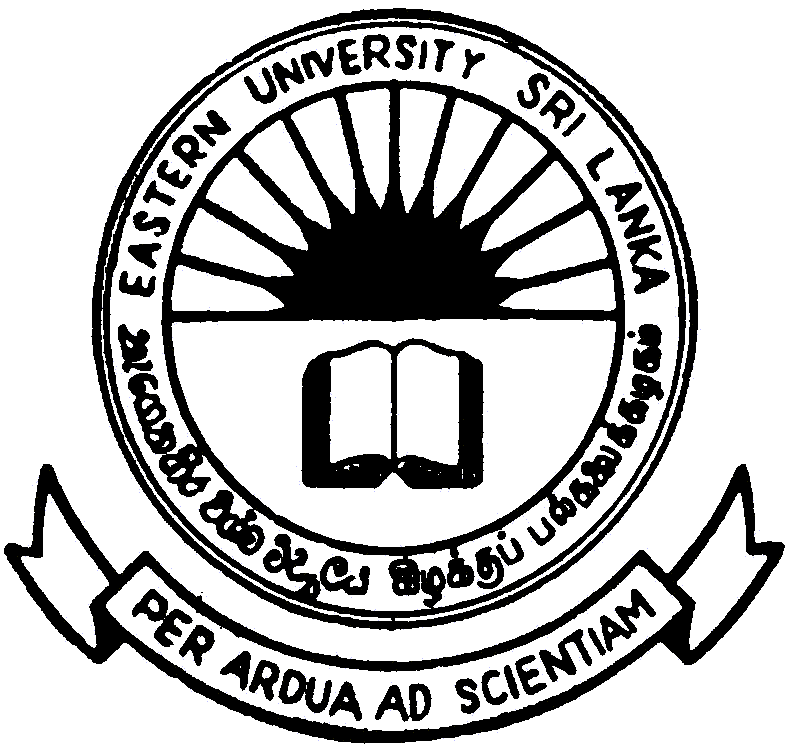      Eastern University, Sri Lanka
Invitation for Bids (IFB)IFB No: EUSL/OTS/AHEAD/R2/NCB/LCS/19/08
Accelerating Higher Education Expansion and Development Operation (AHEAD)The Chairman, Project Procurement Committee, on behalf of the OTS, AHEAD Operations, Eastern University, Sri Lanka invites sealed bids from interested eligible and qualified bidders for the work mentioned in the table given below and receiving will be closed at 2.00pm on 29.11.2021 Bidding documents shall be obtained from Director/OTS/AHEAD-Project up to 28.11.2021 at OTS Office, Eastern University, Sri Lanka”.Bidding will be conducted through National Competitive Bidding (NCB). Since the total cost of estimate of this Procurement is below Rs.50 Mn., regional preference and CIDA grade preference shall apply as stipulated in Public Finance Circular No.04/2016(ii).  To be eligible for contract award the bidder shall be Registered with the Institute for Construction Industry Development Authority (CIDA) (former ICTAD), under the grade and specialty given in the above tableShall not have been black listedAnnual value of construction contract shall be not less than 6.0 MnShould be successful completion of at least 1 similar value or above and similar nature project within last 5 years. (Need documentary evidence)Bid shall be valid up to 77 calendar days from the date of closing of bids.A completed set of bidding documents in English Language may be purchased by interested bidders on the submission of a written application by Bidder himself or by bidders’ representatives to the address Deputy Director, Procurement, OTS AHEAD Operations, Eastern University, Sri Lanka and upon payment of non-refundable fee of LKR 3,500/= (Three Thousand five hundred only) per procurement document, from 9.00 am to 3.00 pm up to 28.11.2021. The mode of payment shall be either in cash or bank draft in favor of “AHEAD Project, Eastern University, Sri Lanka”. The Bidders can also download the bidding documents from the University Website i.e. www.esn.ac.lk.  Those who are obtaining bidding documents from the University Website should submit the completed documents along with a Bank Draft drawn in favor of the “AHEAD Project, Eastern University, Sri Lanka” for Rs. 3,500/- (Three Thousand five hundred only) as non-refundable fee or the payments could be made at any branch of the Bank of Ceylon to the credit of Account No 82845710 Eastern University, Sri Lanka and the deposit slip should be attached with the original Bidding documents.  Bid must be accompanied by bid security valid up to 105 calendar days from the day of closing of bids as mentioned below.Bids shall be accompanied by a Bid Security which shall be;in the format included in the Bidding documentin favour of Vice Chancellor,  Eastern University, Sri Lankafor an amount of Rs. 60,000.00valid up to 16.03.2022issued by any commercial bank operating in Sri Lanka approved by the Central Bank of Sri Lanka or Construction Guarantee Fund.Pre bid meeting will be held on 17.11.2021 at 2.00 pm Board Room, Trincomalee Campus, Konesapuri, Nilaveli, Trincomalee.Sealed Bids shall be delivered to the address given below. The bids received after the
   closing time and date will be rejected.      Bids to be delivered to:Deputy Director/Procurement, OTS/AHEAD Project, Office of the Registrar, Senate Building, Eastern University, Sri Lanka, Vantharumoolai, Chenkalady.TP. No.: 0652059393Bids will be opened immediately after the closing time at the above address.Bidders or their authorized representatives are requested to be present at the opening of Bids.Interested bidders may obtain further information from the Deputy Director/Engineer of Trincomalee Campus, Eastern University, Sri Lanka at Konesapuri, Nilaveli during any working days during office hours from 9.00hrs to 15.00hrs. Project coordinator (AHEAD) may be contacted on Telephone 0262223892.Any changes in the above due to the prevailing COVID 19 pandemic situations will be
  published in the University website ‘www.esn.ac.lk’.The decision of the Project Procurement Committee is final and conclusive. The Chairman Project Procurement CommitteeEastern University, Sri LankaVantharumoolaiChenkalady.07.11.2021S. No.Name of WorkEstimated Cost Excluded VAT (Rs)Required ICTAD/CIDA Valid Grade and the SpecialtyConstruction period1.0Establishing a mini movie theatre by refurbishing existing lecture hall at Trincomalee Campus, EUSL.Location- Trincomalee Campus, Konesapuri, Nilaveli, Trincomalee6.24 MnC6 & C7(Building) 105 Calendar days